Wild Kidz Helgum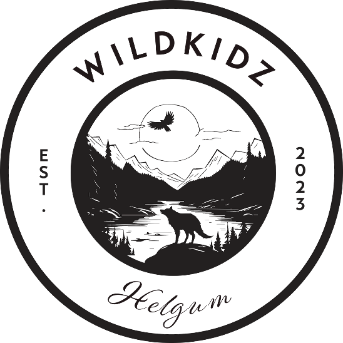 Gillar du spännande äventyr och tycker om att tävla? Då borde du söka till Wild Kidz Helgum.Wild kidz Helgum utspelar sig långt in i Helgums skogar där 2 lag med unga äventyrare utmanas i tuffa tävlingar med målet att vinna, få nya upplevelser och kompisar. Känner du dig redo för ett äventyr i sommar? Då är det bara skicka in din ansökan! Om ansökanWild Kidz Helgum pågår mellan 7-10 augusti 2023.Du måste vara född 2010 eller 2011 för att få söka.Sista ansökningsdag är 25 juni 2023.Kostnad vid antagning 200 kr/deltagare.Ansökan genom att maila eller skicka in svar på nedanstående frågor och bifoga en bild på dig själv till:E-post: wildkidzhelgum@gmail.comBrev:  Wild Kidz Helgum/Elisabeth Mikaelsson, Östergransjö 191, 882 93 HelgumÖvrig informationEn jury utser 16 deltagare.  Första veckan i juli återkopplar vi till samtliga ansökande om du kommit med eller ej.  Vi kommer fotografera och filma arrangemanget. Det betyder att du kan finnas med i filmer/bilder som sedan kommer publiceras på t.ex. Facebook och Instagram. 
Ansökning ska innehålla följande:Namn: Adress:Födelseår: Namn och mobilnummer till förälder eller vårdnadshavare:Har du några Allergier? Särskilda behov?Ta gärna hjälp av en vuxen för att dubbelkolla att infon ovan stämmer.Berätta lite om dig själv och varför du söker till Wild Kidz Helgum:Beskriv dig själv. T.ex. hur är du som kompis och vilka egenskaper har du?Vad tycker du om att göra på din fritid?Går du på några aktiviteter? Brukar du tävla i något och vad är det som är kul med det?Har du bott i vildmarken förut? Hur var det i så fall? Berätta annars hur du tror att det är!Vad vill du bli när du blir stor och hur har du kommit på det?Vad verkar roligast med att vara med i Wild kidz Helgum?Varför tycker du att vi ska väja dig som en av årets deltagare?